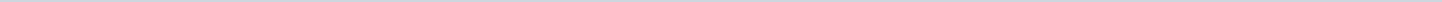 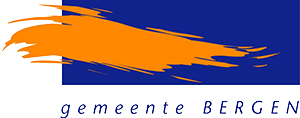 Gemeente Bergen N-HAangemaakt op:Gemeente Bergen N-H28-03-2024 11:55Amendement5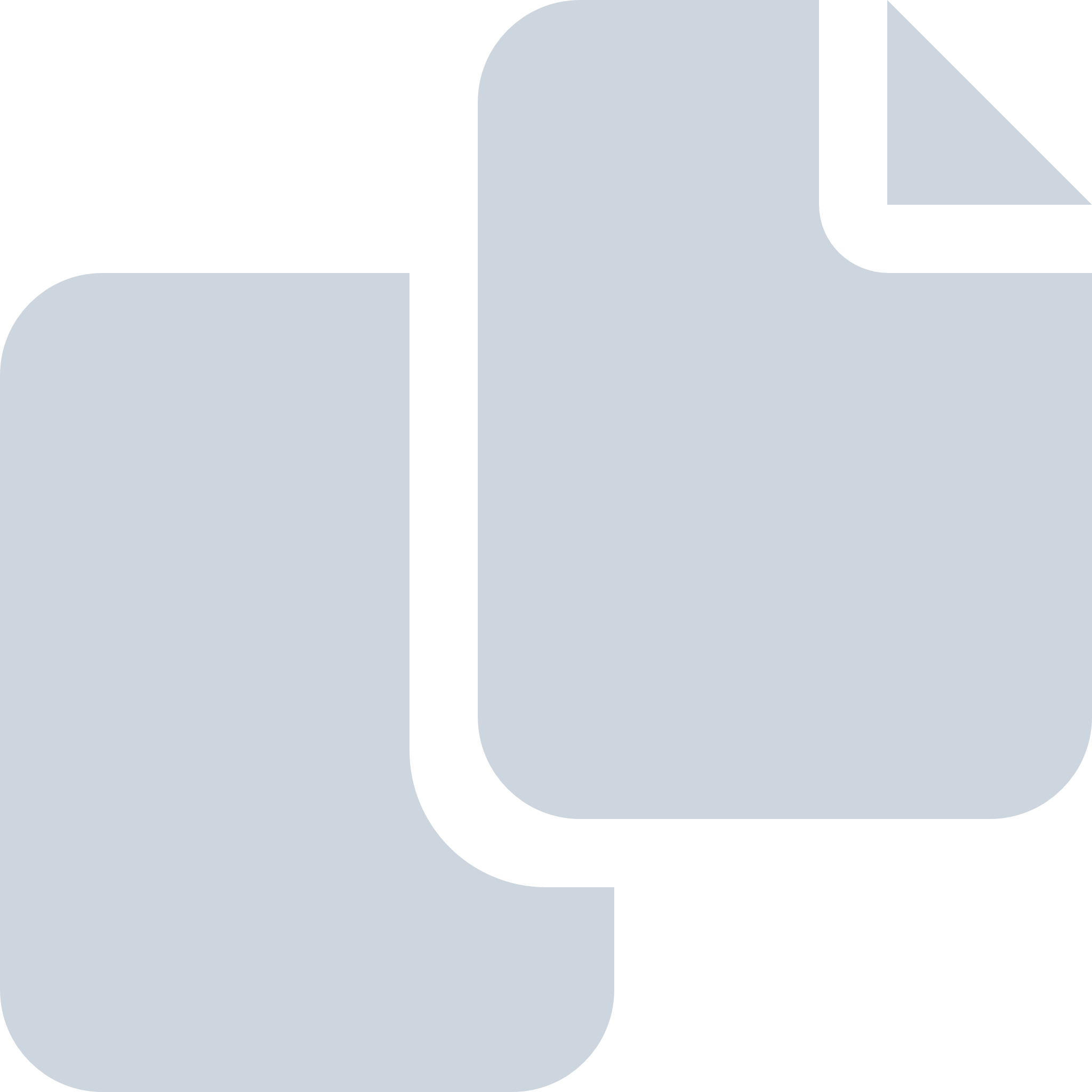 Periode: mei 2011#Naam van documentPub. datumInfo1.Amendement F: Notitie combinatiefuncties, fractie CDA ( aangenomen)16-05-2011PDF,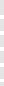 96 Bytes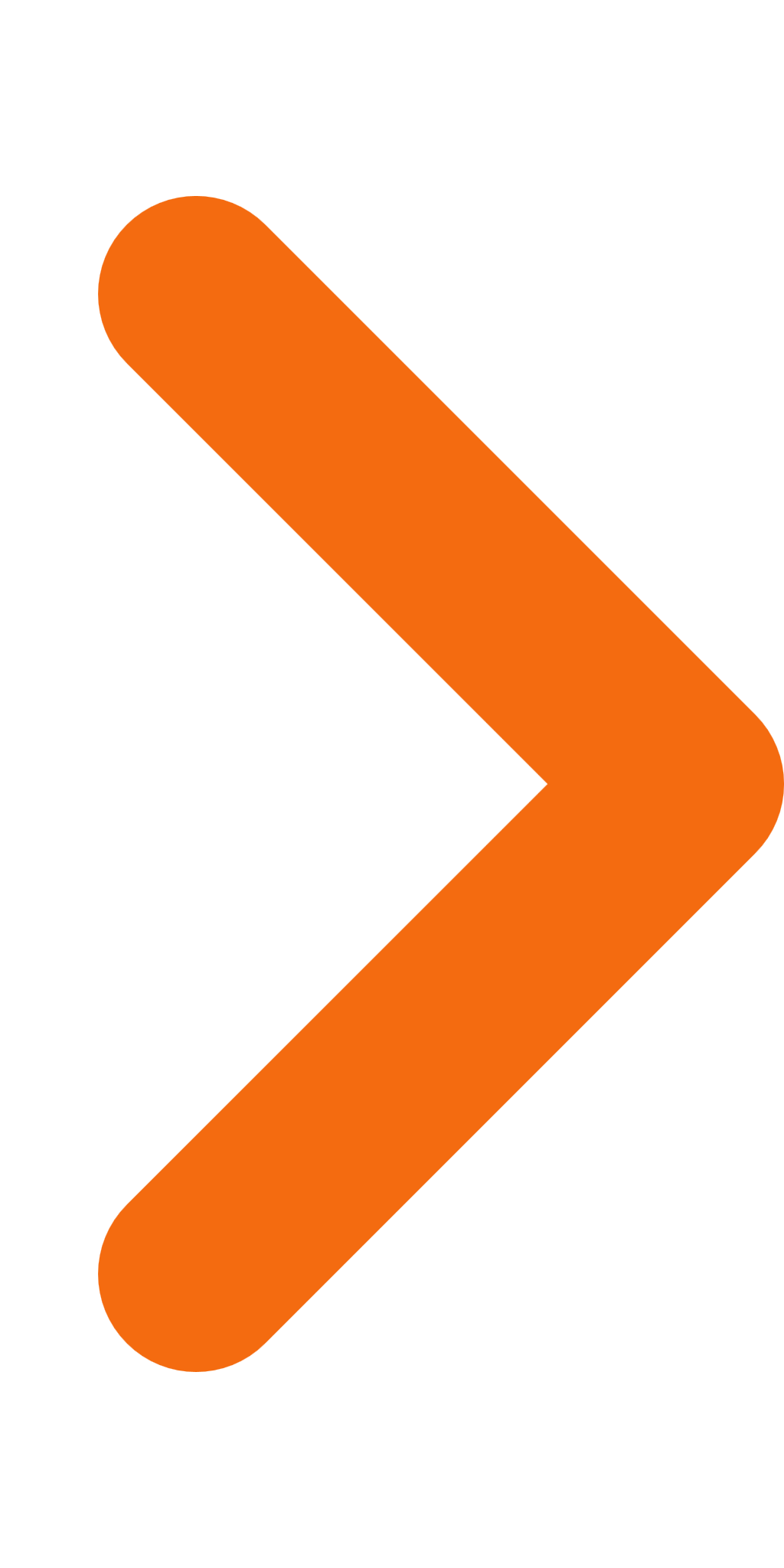 2.Amendement E: Actualisatie bestemmingsplannen en inlopen RO achterstanden, fracties PvdA, GL ( aangenomen)16-05-2011PDF,139 Bytes3.Amendement D: Actualisatie bestemmingsplannen en inlopen RO achterstanden, fracties PvdA, GL (aangenomen)16-05-2011PDF,103 Bytes4.Amendement B: Startnotitie Structuurvisie Egmond aan den Hoef, fractie CDA (aangenomen)16-05-2011PDF,94 Bytes5.Amendement A1: Vaststellen Startnotitie Structuurvisie Egmond aan den Hoef, fracties GL, D66, CDA, GBB, VVD en PvdA (aangenomen)16-05-2011PDF,258 Bytes